TRISECTION D'UN ANGLE par la mÉthode d’archimÈdeClasse : 5eDurée : 1 hThématique : Espace et géométrieObjectif : construire un angle qui soit le tiers d'un angle donné sans rapporteurLa situation-problèmeMatériel nécessaire :Pré-requis :Les consignes données à l’élèveScénarioConstruire un angle qui soit le tiers d'un angle donné sans rapporteur.Fiche d'activité (présentant la construction et le texte historique attribué à Archimède).Feuille blanche pour construction.Connaissances liées aux angles et triangles : somme des angles dans un triangle, angles à la base d'un triangle isocèle, angles alternes-internes1) Un angle ABE est donné. Etudier la construction suivante, attribuée à Archimède, et justifier que l’angle BEF est le tiers de l’angle ABE.2) Utiliser cette procédure pour construire sur feuille blanche un angle de 20°. Informations : BD=BC et (BG)//(EF). 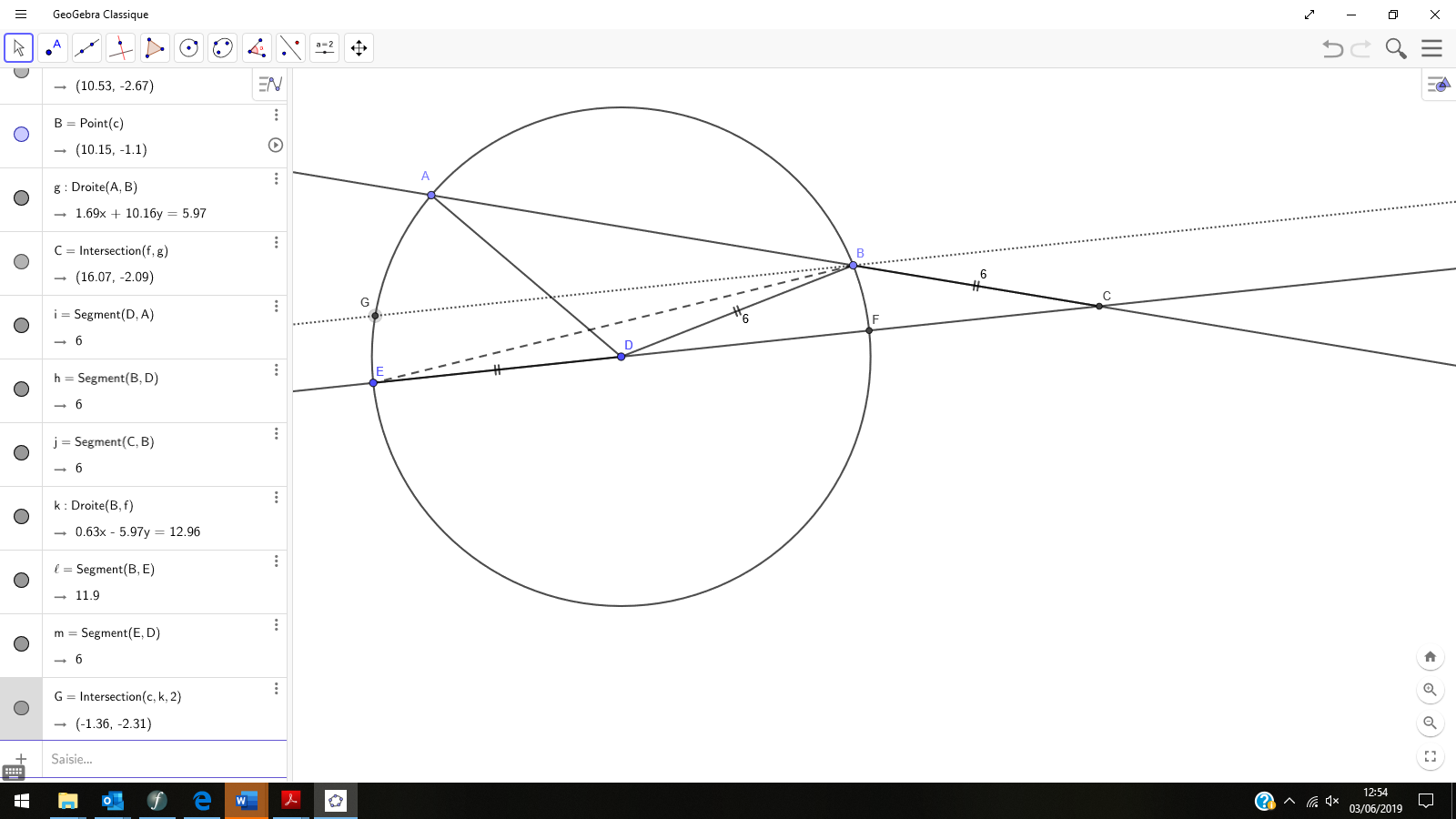 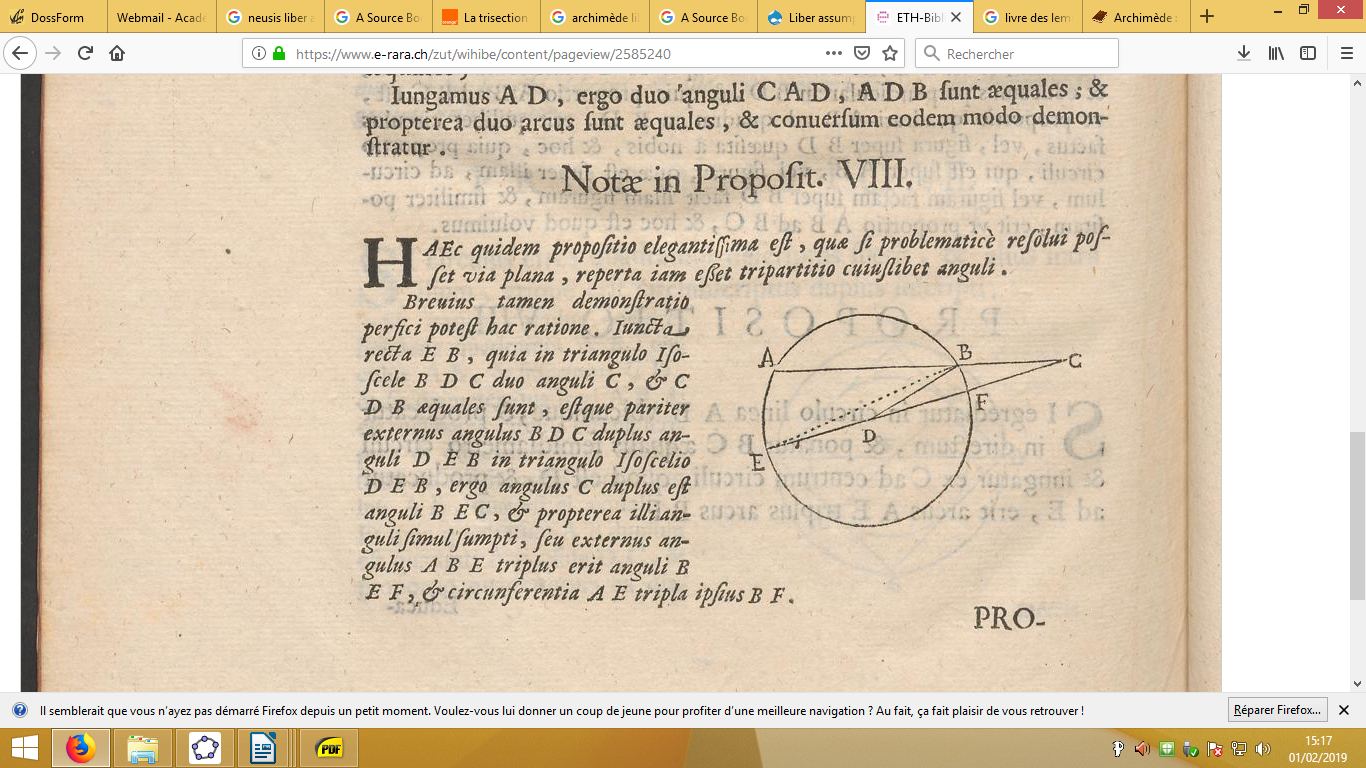 Travail en groupe. Utilisation des propriétés angulaires des triangles pour montrer (par exemple) que :BEF = EBD = EBGBDC = BCD = GBD = 2×EBD = ABG ABD = ABG + GBD = 2×BCD = 4×EBD et ABE = ABD-EBD = 3×EBD…  On pourra faire remarquer que la position de [ED] n’est accessible que par approximation (que ce soit sur papier ou sur Geogebra) : c’est cet élément qui fait que cette figure n’est pas construite à la règle non graduée et au compas seul, mais à la règle graduée (il est nécessaire de disposer d’un gabarit de longueur DO).Prolongements culturels évoqués en synthèse de l’activité (théorème de Wantzel, implications…).